
Husföreningen E 18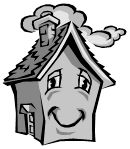 Styrelsens förslag angående medlemsavgift för år 2019Av olika anledningar, bland annat influensan som drabbat flera av oss i styrelsen, har vi inte hunnit diskutera färdigt ett förslag om medlemsavgiften. Vi har haft diskussioner där vi kom fram till att göra en översyn av vad som ska ingå i medlemsavgiften men vi har inte landat i något konkret förslag.Styrelsen föreslår att årsmötet beslutaratt	uppdra till styrelsen att sända förslag till medlemsavgift på remiss till medlemsföreningarnaatt	fastställa förslag om medlemsavgift vid höstmötet 2018